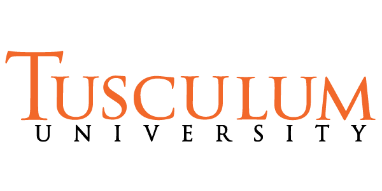 Employee Request for Personal Time Off:Please note PTO cannot be used to cover any part of the last 2-weeks of a resignation notification period.Reason for Request (pleased check appropriate box):Authorization  Request Approved		 Request Denied (specific reason for denial): Payroll Use OnlyPersonal Time Off (PTO) RequestPersonal Time Off (PTO) RequestPersonal Time Off (PTO) RequestPersonal Time Off (PTO) RequestReference Number: 25.00 FormsApproval 7/1/2012Effective Date 7/1/2018Revised Date: 5/11/2023Page 1 of 1Employee:Today’s Date:Department:Supervisor:PTO Start:PTO End:Return Date:Total PTO HoursAs of Date (PTO Bank)Current PTO Hours in BankEmployee Signature:Date:Supervisor Signature:Date:PTO AvailableReviewed By:Date: